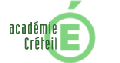 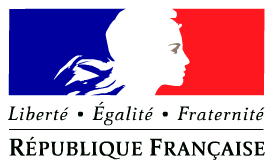                                            												                                               Raphaëlle BOUCHER							Erick PLANTELIN				 								Commission locale d’absentéisme  N° 2 du 9 janvier 2014Envoi de fiches SCONET et du relevé des absences pour le 12 décembre 2013 afin que les convocations soient envoyées aux familles.Envoi des dossiers complets pour le 19 décembre 2013Rappel :Les dossiers de la CLAB du 12 novembre 2013 doivent être remontés à la direction académique pour le 24 décembre 2013 pour niveau 3 si l’absentéisme perdure. Commission IA le 14 janvier.Commission locale d’absentéisme  N° 3 du 6 mars 2014Envoi de fiches SCONET  et du relevé des absences pour le 7 février 2014 afin que les convocations soient envoyées aux familles.Envoi des dossiers complets pour le 13 février 2014Rappel :Les dossiers de la CLAB du 9 janvier 2014 doivent être remontés à la direction académique pour le 19 février 2014  pour niveau 3 si l’absentéisme perdure. Commission IA le 12 mars.Commission locale d’absentéisme  N° 4 du 6 mai 2014Envoi de fiches SCONET et du relevé des absences pour le 10 avril 2014 afin que les convocations soient envoyées aux familles.Envoi des dossiers complets pour le 30 avril 2014Rappel :Les dossiers de la CLAB du 6 mars 2014 doivent être remontés à la direction académique pour le 16 avril 2014  pour niveau 3 si l’absentéisme perdure. Commission IA le 12 mai.